LINDEN HIGH SCHOOL
GIRLS VARSITY BASKETBALLLinden High School Girls Varsity Basketball falls to Fenton High School 71-34Friday, February 22, 2019
6:00 PM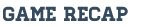 The Girls Varsity Basketball Team dropped a 71-34 decision to Fenton last night. Erin Gillespie led the Eagles in scoring with 13 points, Jordan Peterson had 8, Taylor Acox had 7, and Eva Darling, Grace Pryde, and Maddie Smith all chipped in with 2 points each. The Eagles return to action next Tuesday, February 26 when they travel to Clio for their final Metro League contest.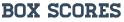 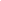 